Pelvic Stability and Balance ExercisesBefore performing any of the Exercise below please read the information sheet attached.Please take care with all Pelvic exercises and only carry out on horses you explicitly trust.15. Low Grade Pelvic Stability				16. Low Grade Pelvic Stability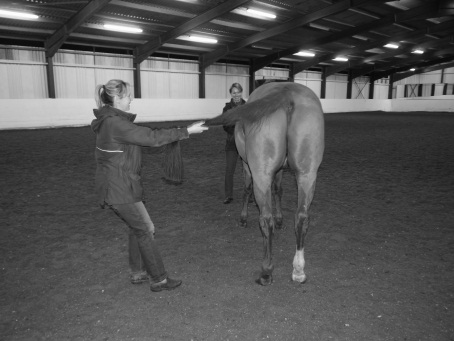 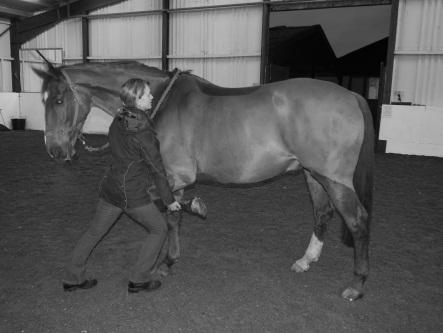 17. Mid grade Pelvic Stability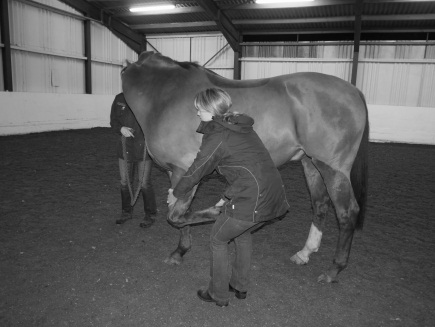 18. High Grade Pelvic Stability				19. High grade Pelvic Stability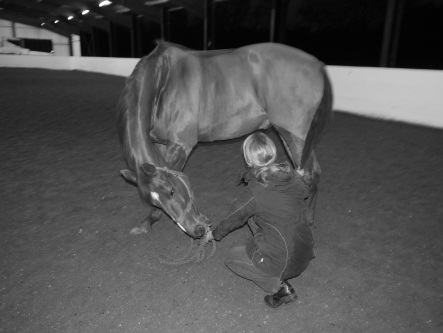 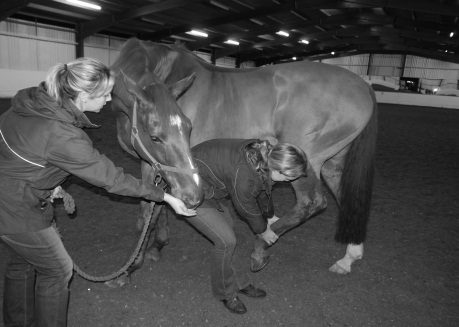 Property of Bridgefield Physiotherapy Ltd, not to be copied without permission © 